2024年嘉通集团公开招聘笔试公告根据《2023年嘉通集团面向社会公开招聘公告》，按照拟定岗位的招聘条件，经报名与资格审查，通过资格审查的考生已在集团官网公示。拟于2024年2月24日组织公开招聘中符合开考条件的卓宏交工项目试验员（编号0101）、长三院道路工程设计师（编号0204）岗位的笔试工作，具体安排如下：笔试时间、地点安排笔试时间：2024年2月24日上午9:00-11:00笔试地点：浙江省嘉兴市国际商务区城市公交停保场三楼317会议室（https://surl.amap.com/7VFjZ1W1idgE）准考证领取考生于2月24日上午8:30至公交停保场三楼317会议门口凭身份证领取准考证。其他事项1.考生应携带身份证、考试工具参加考试。2.本公告发布后，如有新要求和变动的，另行通知，请考生随时关注嘉兴市交通投资集团有限责任公司官网或微信公众号。3.资格审核贯穿公开招聘工作全过程，对于不如实申报自身情况、违反招聘规定的已被录用考生，将取消录用资格。联系人：沈老师，联系电话：0573-82056558；周老师，联系电话:0573-82031782。附件：国际商务区城市公交停保场行车示意图                    嘉兴市交通投资集团有限责任公司                          2024年1月31日附件：国际商务区城市公交停保场行车示意图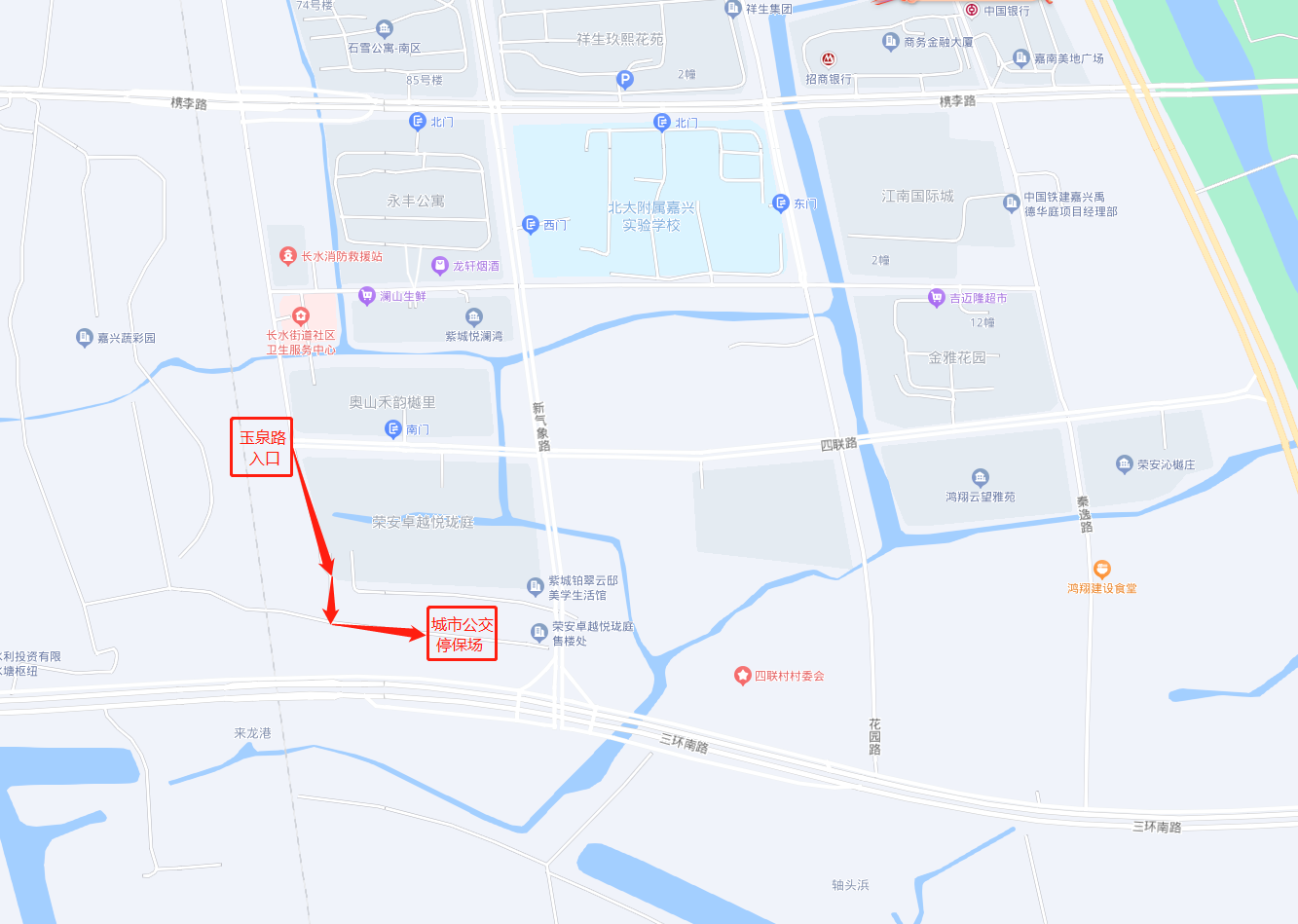 